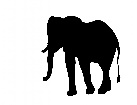 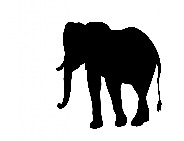 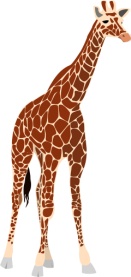 How does Ivan show that he is angry in the chapter titled “Angry?”  Why does he finally express anger?What word is spelled out in Ivan’s painting?  What is the significance of this word and the picture in his painting?Why is Mack angry when he arrives at work and looks at the billboard?When protestors show up to the mall, one person holds a sign that states “Elephants Are People Too” (p. 233).  What do you think this means?  What message does this protestor want to send?Ruby asks Ivan if the protestors are mad.  He answers, “They’re mad, but not at you” (p. 235).  Why do you suppose the protestors are mad?Why does Ivan tell Ruby that the mall is her “prison” and not her home?  Explain.  Next, find two pieces of text evidence that prove the mall is more of a prison than a home.What does Ivan give to Bob before he leaves the mall?  What does this tell you about their relationship?What kind of “show” does Maya put on the TV for Ivan to watch?  Why do you think she shows him this?Find a piece of text evidence to prove that Ivan is reluctant (hesitant) to join the other gorillas at the zoo.  Next, explain why you think he might feel this way.What does Ivan think about that causes him to decide it is time to meet the other gorillas?  Why does this thought motivate him?Describe what Ruby is doing when Ivan watches her on TV.  What can you infer about her feelings toward her new home?At the beginning, Ivan says he is just “Ivan” (p. 2).  In the last line of the book, Ivan calls himself “Mighty Silverback” (p. 300).  What is the significance of this statement?  How does this represent a transformation (change) in Ivan?  *Hint:  You may look back at the glossary at the beginning of the book to help you!Making Inferences:  An inference is a logical judgment based on clues in the text and prior knowledge.  Fill in the empty boxes in the inference chart below.  The first one has been done for you as an example.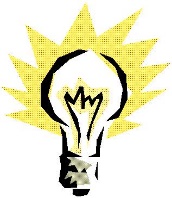 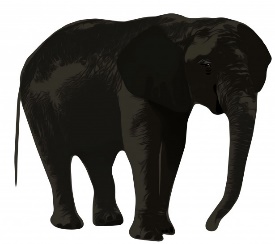 Ivan Guide #3 (p. 207-300)                                                       Name: 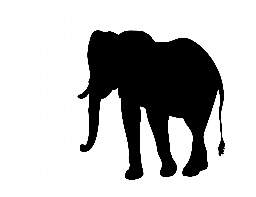 Disarray (p. 211):  disorderGleaming (p. 229):  shinyProtestor (p 232):  a person who publicly displays disapproval of somethingNimble (p. 253):  quick and light in movementLumber (p. 259):  walk heavilyPlacid (p. 268):  calmBicker (p. 268):  argueSpry (p. 273):  active; livelyCower (p. 278):  crouch down in fearRelent (p. 282):  give inAmbles (p. 284):  strolls; walksLoamy (p. 290):  earthyExcerptWhat the Text SaysWhat I Already KnowInferencep. 229“The man has a large and heavy camera perched on his shoulder.  He films me as I make my pictures.  He films Ruby in her cage, with her foot roped to the bolt in the floor… He pans his camera right and left, up and down.  When his eyes fall on the claw-stick, he stops.  He trains his camera on the gleaming blade.” “her foot roped to the bolt”“claw-stick”“camera on the gleaming blade”-If an animal is tied down with a rope, it cannot move freely.-A claw-stick is used to harm animals.-The man doesn’t like that the animals are kept in the mall.-The man may want other people to see that animals are being mistreated at the mall.p. 241“She brings an animal doctor with an awful smell and a dangerous-looking bag… When he’s done with Ruby, he enters my cage.  I wish I could hide under Not-Tag like Bob.  Instead I do a nice, loud chest beat, and after a moment the doctor retreats.  ‘We’re going to need to put this one under,’ he says.  I’m not quite sure what he means.  But I strut around my cage feeling victorious anyway.”p. _____Ivan is worried about Ruby when they move from the mall to the zoo.